Choosing Organisational Structures for BusinessesThere are 4 main types of Organisation structure in a business. For the purpose of the Mini-Company Project, students will generally adapt a Functional Organisational Structure. An outline of these structures and the advantages and disadvantages of each are included below.Functional structure.Here, the organisation is divided into departments that specialise in a certain role with in the business, for example Sales, Marketing, Finance etc.… There is a clear chain of command as authority flows down and responsibility flows up.Essentially, it is the most popular structure with departments organised on the basis of who does what. All staff who do the same job are put in the same department. 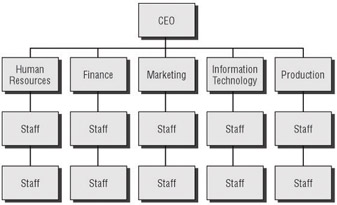  Product Structure (music division, film division)A product structure divides business operations on the basis of the products that it sells. For the mini-company, if a company decides to specialise in more than one product under a single brand name, one or more students could specialise in one of the products while other students specialises in another.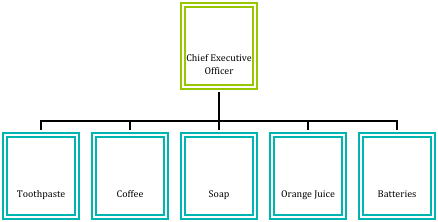 Geographical structure. (branches in different countries)This is where the business divisions are based in geographic locations, rather than the products produced. For the mini- company, this may be applicable if there is a focus on multiple locations, like in school, in the local Johnstown area, Navan town etc.…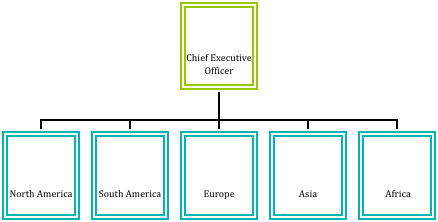 Matrix or Team structure. (different departments work as a team for duration of project A matrix type of organisational structure combines the traditional departments seen in functional structures with project teams. In a matrix structure, individuals work across teams and projects as well as within their own department or function.It would involve experts in different fields working together on singular projects. It generally would not be seen this year.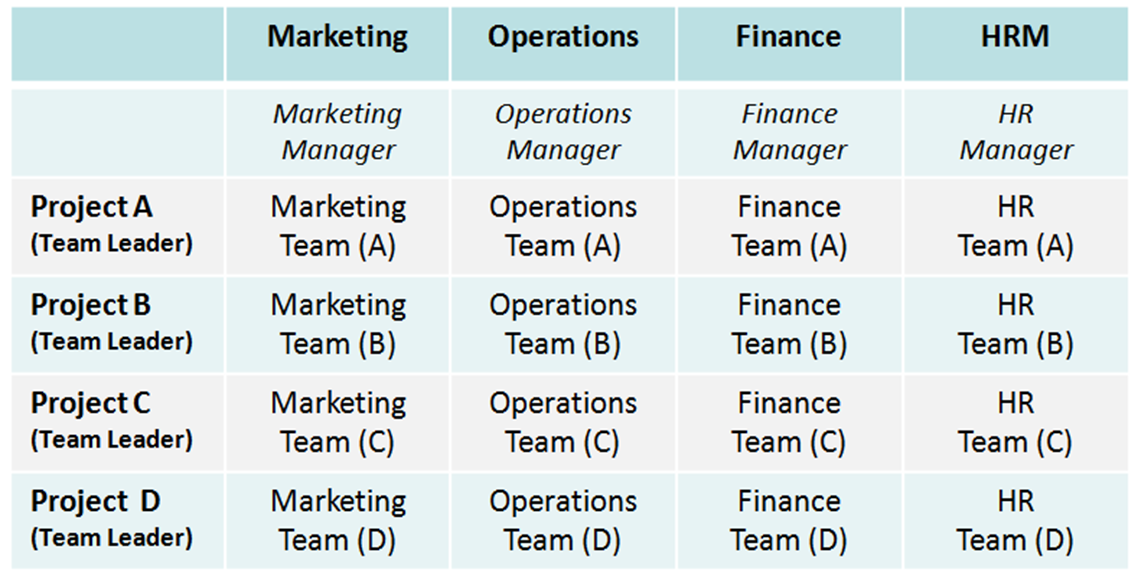 Advantages DisadvantagesEmployees see there is a promotional path in the firmMay only focus on department goals- not overall businessAllows employees to become experts in their department which improves productivity and efficiencyCommunication can be slow between departmentsClear chain of command- people know who is in chargeLess chance for workers to gain broader experiences that may benefit the businessAdvantagesDisadvantagesFocus is on consumer, so the producer can act faster to changes in consumer demandCompetition between departments may affect sales- look at car companies/beveragesThe business is able to monitor the performance and profit of each unit and make production decisions such as to increase or decreaseLack of diversity for workers, job can become routine and demotivatingEmployees can develop expert knowledge which can be transferred when selling to consumersTime efficiency- a lot of people end up doing the same job- think when you go into a store…AdvantagesDisadvantagesThe managers know their market and so can make decisions that can be adapted to this marketDecisions by senior managements can affect different departments, for example cutting costs could affect certain regions moreCompetition between each market can increase sales for the companyGreater difficulty in maintaining consistent company image across lots of areasNeeds of local consumers can be dealt with quickly, leading to increased loyalty and salesDuplication of resources- same departments in different areas can increase costsAdvantages DisadvantagesIncreases employee motivation- they feel valued and part of the teamExtensive training may be needed at a cost to the businessImproves overall communication for the business as employees across departments work togetherConfusion of the chain of command, there may be power struggles and conflictProvides good training for future managersLoss of control for senior managers